Дисциплина: Физическая культура Группа  ДО-261Преподаватель: Аксенова Н.В.Название темы: ОФП (2 часа)Практический блок1. Тема: Общая физическая подготовка2. Выполнить комплекс упражнений для развития общей физической подготовки: гибкости, силы, (см ниже рисунки)Выполнение каждого упражнения 12 р. Укажите в таблице, свое выполнение (рис 10,11) Рис. 10 -11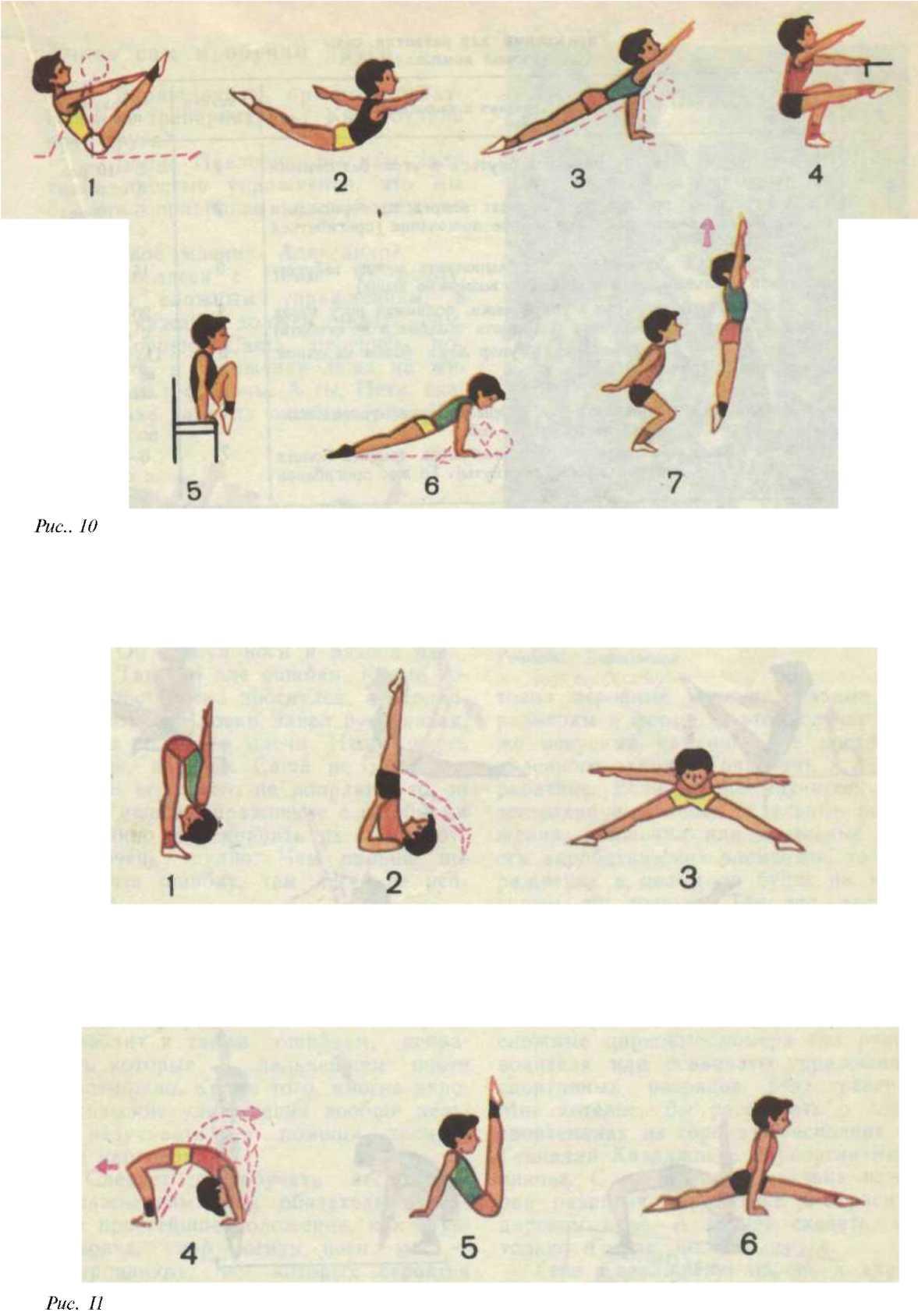 Выполненные задания прислать на электронную почту  до 04.12.2020 г. anv60.60@mail.ru результаты записать в таблице.Упр.Кол. разУпр.Кол. раз1122334455667